Spelling Unit 23Long and short ooList Words:wood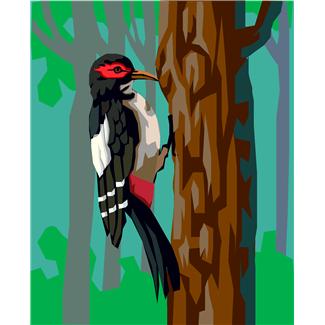 tooktoonoongoodrootbookbootwool foodChallenge Words:moosescooterstoodwoodpeckerSentences to Learn:  Her boot was made of moose wool.  We took a look at the woodpecker in the zoo.  